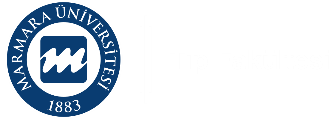 MARMARA ÜNİVERSİTESİTIP FAKÜLTESİFAZ -2 KLİNİK EĞİTİM PROGRAMICERRAHİ HASTALIKLAR VEGİRİŞİMSEL UYGULAMLAR STAJPROGRAMIMARMARA UNIVERSITYSCHOOL OF MEDICINEPHASE–2 CLINICAL EDUCATIONPROGRAMSURGICAL DISEASES & INVASIVEAPPLICATION CLERKSHIPPROGRAMStaj Programı Koordinatörü / Coordinator of Clerkship ProgramAssoc. Prof.,M. Ümit UĞURLUFaz-2 Koordinatörleri / Phase-2 Coordinators Prof., İlker YAĞCI ,(4. Yıl / Year 4)	Prof., Tunç ÖNEŞ,(5. Yıl / Year 5)Blok / Staj ProgramlarındanSorumlu BaşkoordinatörYardımcıları / Vice-ChiefCoordinators (Clerkship /Internship  Programs) Prof., Ender DULUNDU Assist. Prof., Rabia ERGELENDeğerlendirmedenSorumlu BaşkoordinatörYardımcısı / Vice-ChiefCoordinator (Assessment)Assoc. Prof., Hasan YANANLIÖğrenci İşlerinden Sorumlu Başkoordinatör Yardımcısı / Vice- Chief Coordinator (Students’ Affairs)Assist. Prof., Can ERZİKKlinik Eğitim Dönemi Başkoordinatörü / Chief Coordinator (Clinical Education)Prof., Dilek İNCE GÜNALTıp Eğitimini Değerlendirme ve Geliştirme Üst Kurulu (TEGEK) Eş-Başkanları /Co-Coordinators of Medical Education Program Evaluation and Development CommissionProf., Harika ALPAY & Prof., Özlem SARIKAYADekan Yardımcısı / Vice DeanProf., Ümit Süleyman ŞEHİRLİDekan / DeanProf., Osman Hakan GÜNDÜZKOORDINATOR ANABILIM / BİLİM
DALLARI (COORDINATOR DEPARTMENTS)KATKI VEREN ANABILIM DALLARI
(SUPPORTER  DEPARTMENTS)Genel Cerrahi / General SurgeryOrtopedi & Travmatoloji / Orthopedics & TraumatologyAnestezi ve Reanimasyon / Anesthesiology & ReanimationÇocuk Sağlığı & Hast / Pediatrics Kalp-Damar Cerrahisi / Cardiovascular SurgeryÜroloji / UrologyGöğüs Cerrahisi / Thoracic SurgeryBeyin & Sinir Cerr./NeurosurgeryPlastik & Rekonstruktif Cerrahi / Plastic And Reconstructive SurgeryAcil Tıp / Emergency MedicineÇocuk Cerrahisi / Child SurgeryTÜM PROGRAMLAR İÇİN ORTAK ANABİLİM DALLARI / COMMON DEPARTMENTS FOR ALL PROGRAMSTÜM PROGRAMLAR İÇİN ORTAK ANABİLİM DALLARI / COMMON DEPARTMENTS FOR ALL PROGRAMSRadyoloji / Radiology Tıbbi Patoloji / Medical Pathology Radyasyon Onkolojisi / Rad. Oncology Nükleer Tıp / Nuclear MedicineRadyoloji / Radiology Tıbbi Patoloji / Medical Pathology Radyasyon Onkolojisi / Rad. Oncology Nükleer Tıp / Nuclear MedicineSTAJ PROGRAMI ÖĞRENİM HEDEFLERİLEARNING OBJECTIVES of CLERKSHIP PROGRAM• Çocukluk ve yetişkin dönemi cerrahi hastalıklarıyla ilgili bilgileri entegre ederek karşılaşılan problemleri/durumları analiz etme, çözüme yönelik karar ve öneri oluşturma yollarını anlama• Analyzing problems, understanding decision making and problem solving processes by Integrating knowledge related  with surgical  disorders  in pediatric and adulth periods.• Temel klinik ve girişimsel becerilerde yeterlik kazanma.• Gaining competencies in basic clinical and invasive skills• Hasta ve hastalık süreci ile sağlık bakımı süreci yönetimi anlama.• Understanding patient, disease and health care process management• Hasta ve yakınlarıyla, birlikte klinik deneyim yaşadığı sağlık ekibiyle etkin iletişim kurma, işbirliğine ve ekip  çalışmasına açık olma.                                                                 • Effective    communication     with      patients,  their relatives   and health   team;   being open to collaboration and team work• Mesleki, toplumsal ve bireysel değerleri gözetme ve bu değerlere uygun davranış geliştirme.• Taking care of professional, societal and individual values, and develop behaviors accordingly• Sağlık sistemleri ve politikalarını eleştirel olarak değerlendirerek sağlık uygulamaları sırasında hasta ve toplum yararını gözetme. • Taking care of patient and public benefit in medical practices by critical appraisal of the health systems and health policies• Reflektif düşünme ve uygulama becerilerini geliştirme, sürekli bireysel / mesleki gelişime açık olma.SURGICAL DISORDERS AND INVASIVE PROCEDURES BLOCK/ FIRST WEEK - GROUP 1A Feb 17th-21stSURGICAL DISORDERS AND INVASIVE PROCEDURES BLOCK/ FIRST WEEK - GROUP 1A Feb 17th-21stSURGICAL DISORDERS AND INVASIVE PROCEDURES BLOCK/ FIRST WEEK - GROUP 1A Feb 17th-21stSURGICAL DISORDERS AND INVASIVE PROCEDURES BLOCK/ FIRST WEEK - GROUP 1A Feb 17th-21stSURGICAL DISORDERS AND INVASIVE PROCEDURES BLOCK/ FIRST WEEK - GROUP 1A Feb 17th-21stSURGICAL DISORDERS AND INVASIVE PROCEDURES BLOCK/ FIRST WEEK - GROUP 1A Feb 17th-21stMONDAYTUESDAYWEDNESDAYTHURSDAYFRIDAY08:0009:00Multi-disciplinary Meeting with Pathology, Oncology and Radiation oncologyGeneral Surgery Ward roundCumhur Yeğen, MDSeminar/Journal Session09:1010:00Introduction and orientationGeneral SurgeryClinical TutorialAbdominal PainCumhur Yeğen, MDTolga Demirbaş, MDOn-the-job learning and assessment sessionBahadır Güllüoğlu MDEnder Dulundu MDÖmer Günal MDOn-the-job learning and assessment sessionKıvılcım Uprak MDÜmit Uğurlu MDTolga Demirbaş MDDiagnostic proceduresBreast and endocrine         surgeryÜmit Uğurlu, MDOnur Buğdaycı, MD10:1011:00Introduction and orientationAnesthesiologyClinical TutorialAbdominal PainCumhur Yeğen, MDTolga Demirbaş, MDOn-the-job learning and assessment sessionBahadır Güllüoğlu MDEnder Dulundu MDÖmer Günal MDOn-the-job learning and assessment sessionKıvılcım Uprak MDÜmit Uğurlu MDTolga Demirbaş MDDiagnostic proceduresBreast and endocrine         surgeryÜmit Uğurlu, MDOnur Buğdaycı, MD11:1012:00LectureWound HealingKıvılcım Uprak, MDLectureAcute abdomen differential diagnosisVafi Atalay, MDLectureThyroidal diseasesSurgical point of viewUmit Uğurlu, MDLectureInguinal herniasOmer Günal MDLectureAirway managementAyten Saraçoğlu, MD13:00-14:00On-the-job learning and assessment sessionAli Emre Atıcı MDKıvılcım Uprak MDVafi Atalay, MDLearning and assessment for the professionalismLectureAcute AppendicitisCumhur Yeğen, MDLectureAbdominal wall herniasOmer Gunal MD14:10-15:00On-the-job learning and assessment sessionAli Emre Atıcı MDKıvılcım Uprak MDVafi Atalay, MDLearning and assessment for the professionalismLectureIntestinal obstruction and perforationCumhur Yeğen, MDLectureMesenteric IschemiaÖmer Günal, MDClinical Tutorial Breast massBahadır Güllüoğlu, MDÜmit Uğurlu, MD15:10-16:00LecturePatient monitoringPelin Çorman, MDLearning and assessment for the professionalismLectureAcute cholecystitis / cholangitisTolga Demirbaş MDLectureManagement of liver massesEnder Dulundu, MDClinical Tutorial Breast massBahadır Güllüoğlu, MDÜmit Uğurlu, MDSURGICAL DISORDERS AND INVASIVE PROCEDURES BLOCK/ SECOND WEEK - GROUP 1A Feb 24th-28thSURGICAL DISORDERS AND INVASIVE PROCEDURES BLOCK/ SECOND WEEK - GROUP 1A Feb 24th-28thSURGICAL DISORDERS AND INVASIVE PROCEDURES BLOCK/ SECOND WEEK - GROUP 1A Feb 24th-28thSURGICAL DISORDERS AND INVASIVE PROCEDURES BLOCK/ SECOND WEEK - GROUP 1A Feb 24th-28thSURGICAL DISORDERS AND INVASIVE PROCEDURES BLOCK/ SECOND WEEK - GROUP 1A Feb 24th-28thSURGICAL DISORDERS AND INVASIVE PROCEDURES BLOCK/ SECOND WEEK - GROUP 1A Feb 24th-28thMONDAYTUESDAYWEDNESDAYTHURSDAYFRIDAY08:00-09:00General Surgery Ward roundCumhur Yeğen, MDMultidisciplinary Meetingwith Pathology, Oncology and Radiation oncologyGeneral Surgery Ward roundCumhur Yeğen, MDSeminar/Journal Session09:10-10:00On-the-job learning and assessment sessionCumhur YegenMDAli Emre Atıcı MDKıvılcım Uprak MDDiagnostic proceduresVisceral Surgery      Ender Dulundu, MDOn-the-job learning and assessment sessionÖmer Günal MDAli Emre Atıcı MDTolga Demirbaş MDClinical TutorialMorbid ObesityÖmer Günal, MD10:10-11:00On-the-job learning and assessment sessionCumhur YegenMDAli Emre Atıcı MDKıvılcım Uprak MDDiagnostic proceduresVisceral Surgery      Ender Dulundu, MDOn-the-job learning and assessment sessionÖmer Günal MDAli Emre Atıcı MDTolga Demirbaş MDClinical Tutorial Obstructive jaundiceEnder Dulundu, MDVafi Atalay, MDClinical TutorialMorbid ObesityÖmer Günal, MD11:10-12:00LectureShockAli Emre Atıcı, MDLectureIntravenous anesthetic agentsTümay Umuroğlu, MDOn-the-job learning and assessment sessionÖmer Günal MDAli Emre Atıcı MDTolga Demirbaş MDLecturePre-operative evaluation and preperationKıvılcım Uprak, MDLecturePathology of breast lesions and tumorsHandan Kaya, MD13:00-14:00Clinical Tutorial Gastrointestinal system bleedingKıvılcım Uprak, MDTolga Demirbaş , MDLearning and assessment for the professionalismLecturePreoperative assessment, regional anesthesia and local anesthetics  1Zuhal Aykaç, MDLectureSurgical site infectionsAli Emre Atıcı, MD14:10-15:00Learning and assessment for the professionalismLecturePreoperative assessment, regional anesthesia and local anesthetics 2Zuhal Aykaç, MDLectureMetabolic answer to traumaÖmer Günal, MDLectureAcute pancreatitisTolga Demirbaş, MD15:10-16:00LectureInhalational anesthetic agentsÜlgen Zengin, MDLearning and assessment for the professionalismSURGICAL DISORDERS AND INVASIVE PROCEDURES BLOCK/ THIRD WEEK - GROUP 1A March 2nd-6thSURGICAL DISORDERS AND INVASIVE PROCEDURES BLOCK/ THIRD WEEK - GROUP 1A March 2nd-6thSURGICAL DISORDERS AND INVASIVE PROCEDURES BLOCK/ THIRD WEEK - GROUP 1A March 2nd-6thSURGICAL DISORDERS AND INVASIVE PROCEDURES BLOCK/ THIRD WEEK - GROUP 1A March 2nd-6thSURGICAL DISORDERS AND INVASIVE PROCEDURES BLOCK/ THIRD WEEK - GROUP 1A March 2nd-6thSURGICAL DISORDERS AND INVASIVE PROCEDURES BLOCK/ THIRD WEEK - GROUP 1A March 2nd-6thMONDAYTUESDAYWEDNESDAYTHURSDAYFRIDAY08:00-09:00Seminar/Journal Session09:10-10:00Introduction to Pediatric Surgical DiseasesTolgaDağlı, MDEsophageal atresia,  Malrotation, Meconium ileus casesTolgaDağlı, MDOn-the-job learning and assessment sessionGENERAL SURGERYOUTPATIENT CLINIC+Pediatric SurgeryCase discussionsPediatric urology casesHalil Tuğtepe, MDOn-the-job learning and assessment sessionGENERAL SURGERYOUTPATIENT CLINIC+Pediatric Surgery10:10-11:00LectureInguinoscrotal DiseasesTolgaDağlı, MDOn-the-job learning and assessment sessionGENERAL SURGERYOUTPATIENT CLINIC+Pediatric SurgeryOn-the-job learning and assessment sessionGENERAL SURGERYOUTPATIENT CLINIC+Pediatric SurgeryOn-the-job learning and assessment sessionGENERAL SURGERYOUTPATIENT CLINIC+Pediatric SurgeryOn-the-job learning and assessment sessionGENERAL SURGERYOUTPATIENT CLINIC+Pediatric Surgery11:10-12:00LectureNeonatal GIS ObstructionsTolgaDağlı, MDOn-the-job learning and assessment sessionGENERAL SURGERYOUTPATIENT CLINIC+Pediatric SurgeryOn-the-job learning and assessment sessionGENERAL SURGERYOUTPATIENT CLINIC+Pediatric SurgeryOn-the-job learning and assessment sessionGENERAL SURGERYOUTPATIENT CLINIC+Pediatric SurgeryOn-the-job learning and assessment sessionGENERAL SURGERYOUTPATIENT CLINIC+Pediatric Surgery13:00-14:00On-the-job learning and assessment sessionGENERAL SURGERYOUTPATIENT CLINIC+Pediatric SurgeryLearning and assessment for the professionalismLectureGastrointestinal Bleeding in Children (Surgical Approach)           Kıvılcım K Cerit, MDLectureSurgical Causes of VomittingGürsuKıyan, MD14:10-15:00On-the-job learning and assessment sessionGENERAL SURGERYOUTPATIENT CLINIC+Pediatric SurgeryLearning and assessment for the professionalismLectureAcute Abdomen in ChildrenKıvılcım K Cerit, MDLectureGastroesophageal reflux cases                                                                                                          GürsuKıyan, MDLecturePediatric Surgical approach toNephroblastoma and NeuroblastomaKıvılcım K Cerit, MD15:00-16:00On-the-job learning and assessment sessionGENERAL SURGERYOUTPATIENT CLINIC+Pediatric SurgeryLearning and assessment for the professionalismLectureGastroesophageal reflux cases                                                                                                          GürsuKıyan, MDLecturePediatric Surgical approach toNephroblastoma and NeuroblastomaKıvılcım K Cerit, MD16:00-17:00On-the-job learning and assessment sessionGENERAL SURGERYOUTPATIENT CLINIC+Pediatric SurgeryLearning and assessment for the professionalismLectureGastroesophageal reflux cases                                                                                                          GürsuKıyan, MDSURGICAL DISORDERS AND INVASIVE PROCEDURES BLOCK/ FORTH WEEK - GROUP 1A March  9th-13thSURGICAL DISORDERS AND INVASIVE PROCEDURES BLOCK/ FORTH WEEK - GROUP 1A March  9th-13thSURGICAL DISORDERS AND INVASIVE PROCEDURES BLOCK/ FORTH WEEK - GROUP 1A March  9th-13thSURGICAL DISORDERS AND INVASIVE PROCEDURES BLOCK/ FORTH WEEK - GROUP 1A March  9th-13thSURGICAL DISORDERS AND INVASIVE PROCEDURES BLOCK/ FORTH WEEK - GROUP 1A March  9th-13thSURGICAL DISORDERS AND INVASIVE PROCEDURES BLOCK/ FORTH WEEK - GROUP 1A March  9th-13thMONDAYTUESDAYWEDNESDAYTHURSDAYFRIDAY08:00-09:00On-the-job learning and assessment session Emergency DepartmentOn-the-job learning and assessmentsessionEmergency DepartmentOn-the-job learning and assessment sessionEmergency DepartmentIntroduction and orientation AnesthesiologySeminar/Journal Session09:10-10:00On-the-job learning and assessment session Emergency DepartmentOn-the-job learning and assessmentsessionEmergency DepartmentOn-the-job learning and assessment sessionEmergency DepartmentOn-the-job learning and assessment session AnesthesiologyOn-the-job learning and assessment session Anesthesiology10:10-11:00On-the-job learning and assessment session Emergency DepartmentOn-the-job learning and assessmentsessionEmergency DepartmentOn-the-job learning and assessment sessionEmergency DepartmentOn-the-job learning and assessment session AnesthesiologyOn-the-job learning and assessment session Anesthesiology11:10-12:00On-the-job learning and assessment session Emergency DepartmentOn-the-job learning and assessmentsessionEmergency DepartmentLectureSurgical management of gastric disorders Cumhur Yeğen, MDOn-the-job learning and assessment session AnesthesiologyOn-the-job learning and assessment session Anesthesiology13:00-14:00LectureEvaluation of breast in healthy and symptomatic womenBahadır Güllüoğlu, MDLearning and assessment for the professionalismLectureMalignant breast diseasesÜmit Uğurlu, MDLectureSurgical diseases of the esophagusÖmer Günal, MD14:10-15:00LectureBenign breast diseasesBahadır Güllüoğlu, MDLearning and assessment for the professionalismMidterm-evaluation (Group 2A,2B)Evaluation of clerkship program and the 2-week training processProgram CoordinatorsLectureSepsisİsmail Cinel, MDLectureMuscle relaxant agents for anesthesiaBeliz Bilgili, MD15:10-16:00Reflection sessionBahadır Güllüoğlu, MDLearning and assessment for the professionalismDiagnostic procedures Radiologic evaluation of acute abdominal diseasesDavut Tüney, MD, Rabia Ergelen, MDKıvılcım Uprak, MDLecturePathology of the gastro- intestinal system tumors Pelin Bağcı, MDEmine Baş Bozkurtlar, MD16:00-17:00Learning and assessment for the professionalismDiagnostic procedures Radiologic evaluation of acute abdominal diseasesDavut Tüney, MD, Rabia Ergelen, MDKıvılcım Uprak, MDSURGICAL DISORDERS AND INVASIVE PROCEDURES BLOCK/ FIFTH WEEK - GROUP 1A March 16th-20thSURGICAL DISORDERS AND INVASIVE PROCEDURES BLOCK/ FIFTH WEEK - GROUP 1A March 16th-20thSURGICAL DISORDERS AND INVASIVE PROCEDURES BLOCK/ FIFTH WEEK - GROUP 1A March 16th-20thSURGICAL DISORDERS AND INVASIVE PROCEDURES BLOCK/ FIFTH WEEK - GROUP 1A March 16th-20thSURGICAL DISORDERS AND INVASIVE PROCEDURES BLOCK/ FIFTH WEEK - GROUP 1A March 16th-20thSURGICAL DISORDERS AND INVASIVE PROCEDURES BLOCK/ FIFTH WEEK - GROUP 1A March 16th-20thMONDAYTUESDAYWEDNESDAYTHURSDAYFRIDAY08:0009:00On-the-job learning and assessment session AnesthesiologyOn-the-job learning and assessment session AnesthesiologySeminar/Journal Session09:1010:00LectureSurgical Approach to HydronephrosisHalilTuğtepe, MD,On-the-job learning and assessment session AnesthesiologyOn-the-job learning and assessment session AnesthesiologyOn-the-job learning and assessment session AnesthesiologyOn-the-job learning and assessment session Anesthesiology10:1011:00On-the-job learning and assessment session AnesthesiologyOn-the-job learning and assessment session AnesthesiologyOn-the-job learning and assessment session AnesthesiologyOn-the-job learning and assessment session Anesthesiology11:1012:00LectureAbdominal wall defectsKıvılcımK. Cerit, MD, Ped. SurgOn-the-job learning and assessment session AnesthesiologyOn-the-job learning and assessment session AnesthesiologyOn-the-job learning and assessment session Anesthesiology13:00-14:00On-the-job learning and assessment session AnesthesiologyLearning and assessment for the professionalismLectureBasic approach to Childhood TraumaKıvılcım K. Cerit, MD, Ped. SurgLectureSurgical approach to pleural disease in childhoodGürsuKıyan, MD, Ped.Surg.14:10-15:00On-the-job learning and assessment session AnesthesiologyLearning and assessment for the professionalismLectureBasic approach to Childhood TraumaKıvılcım K. Cerit, MD, Ped. SurgLectureSurgical approach to pleural disease in childhoodGürsuKıyan, MD, Ped.Surg.LectureInfantil Hypertrophic pyloric stenosis, Hirschsprung and anal atresia casesKıvılcım K. Cerit, MD, Ped.Surg.15:00-16:00On-the-job learning and assessment session AnesthesiologyLearning and assessment for the professionalismLectureInfantil Hypertrophic pyloric stenosis, Hirschsprung and anal atresia casesKıvılcım K. Cerit, MD, Ped.Surg.16:00-17:00On-the-job learning and assessment session AnesthesiologyLearning and assessment for the professionalismSURGICAL DISORDERS AND INVASIVE PROCEDURES BLOCK/ SIXTH WEEK - GROUP 1A March 23rd-27ththSURGICAL DISORDERS AND INVASIVE PROCEDURES BLOCK/ SIXTH WEEK - GROUP 1A March 23rd-27ththSURGICAL DISORDERS AND INVASIVE PROCEDURES BLOCK/ SIXTH WEEK - GROUP 1A March 23rd-27ththSURGICAL DISORDERS AND INVASIVE PROCEDURES BLOCK/ SIXTH WEEK - GROUP 1A March 23rd-27ththSURGICAL DISORDERS AND INVASIVE PROCEDURES BLOCK/ SIXTH WEEK - GROUP 1A March 23rd-27ththSURGICAL DISORDERS AND INVASIVE PROCEDURES BLOCK/ SIXTH WEEK - GROUP 1A March 23rd-27ththMONDAYTUESDAYWEDNESDAYTHURSDAYFRIDAY08:0009:00On-the-job learning and assessment sessionAnesthesiologyOn-the-job learning and assessment sessionAnesthesiologyOn-the-job learning and assessment sessionAnesthesiologyOn-the-job learning and assessment session AnesthesiologySeminar/Journal Session09:1010:00On-the-job learning and assessment sessionAnesthesiologyOn-the-job learning and assessment sessionAnesthesiologyOn-the-job learning and assessment sessionAnesthesiologyOn-the-job learning and assessment session AnesthesiologyOn-the-job learning and assessment sessionAnesthesiology10:1011:00On-the-job learning and assessment sessionAnesthesiologyOn-the-job learning and assessment sessionAnesthesiologyOn-the-job learning and assessment sessionAnesthesiologyOn-the-job learning and assessment session AnesthesiologyOn-the-job learning and assessment sessionAnesthesiology11:1012:00On-the-job learning and assessment sessionAnesthesiologyOn-the-job learning and assessment sessionAnesthesiologyLecture Abdominal traumaKıvılcım Uprak, MDLectureBrain death and organ transplantationEnder Dulundu, MDLectureArterial blood gas analysis Ruslan Abdullayev,MD13:00-14:00LectureBenign Colorectal Diseases 1Vafi Atalay, MDLearning and assessment for the professionalismLectureMalignant colorectal diseases 1Vafi Atalay, MDLectureCPR (1)Alper Kararmaz, MD14:10-15:00LectureBenign Colorectal Diseases 2Vafi Atalay, MDLearning and assessment for the professionalismLectureMalignant  colorectal diseases 2Vafi Atalay, MDLectureCPR (2)Alper Kararmaz, MDLectureLectureIntravenous fluid therapyMustafa Arslantaş, MD 15:10-16:00LecturePeri-operative nutrition of the surgical patientEnder Dulundu, MDLearning and assessment for the professionalismPanel DiscussionManagement of Neuroendocrine TumorsPelin Bağcı, MDSalih Özgüven, MDEnder Dulundu, MDReflection sessionAnesthesiologyLectureLectureIntravenous fluid therapyMustafa Arslantaş, MD 16:10-17:00Learning and assessment for the professionalismPanel DiscussionManagement of Neuroendocrine TumorsPelin Bağcı, MDSalih Özgüven, MDEnder Dulundu, MDSURGICAL DISORDERS AND INVASIVE PROCEDURES BLOCK/ SEVENTH WEEK – GROUP 1A March 30 th-April 3rdSURGICAL DISORDERS AND INVASIVE PROCEDURES BLOCK/ SEVENTH WEEK – GROUP 1A March 30 th-April 3rdSURGICAL DISORDERS AND INVASIVE PROCEDURES BLOCK/ SEVENTH WEEK – GROUP 1A March 30 th-April 3rdSURGICAL DISORDERS AND INVASIVE PROCEDURES BLOCK/ SEVENTH WEEK – GROUP 1A March 30 th-April 3rdSURGICAL DISORDERS AND INVASIVE PROCEDURES BLOCK/ SEVENTH WEEK – GROUP 1A March 30 th-April 3rdSURGICAL DISORDERS AND INVASIVE PROCEDURES BLOCK/ SEVENTH WEEK – GROUP 1A March 30 th-April 3rdMONDAYTUESDAYWEDNESDAYTHURSDAYFRIDAY08:0009:00On-the-job learning and assessment sessionAnesthesiologyOn-the-job learning and assessment sessionAnesthesiologyGeneral Surgery Ward roundCumhur Yeğen, MDPreparation to the exam09 A.MEXAMINATION09:1010:00On-the-job learning and assessment sessionAnesthesiologyOn-the-job learning and assessment sessionAnesthesiologyOn-the-job learning and assessment sessionVafi Atalay MDEnder Dulundu MDTolga Demirbaş MDPreparation to the exam09 A.MEXAMINATION10:1011:00On-the-job learning and assessment sessionAnesthesiologyOn-the-job learning and assessment sessionAnesthesiologyOn-the-job learning and assessment sessionVafi Atalay MDEnder Dulundu MDTolga Demirbaş MDPreparation to the exam09 A.MEXAMINATION11:1012:00On-the-job learning and assessment sessionAnesthesiologyLectureEmergency medical management of multi-trauma patientA-B-C-D-EHaldun Akoğlu,MDLectureComplications in the early post-operative period and their managementAli Emre Atıcı, MDPreparation to the exam09 A.MEXAMINATIONPreparation to the exam09 A.MEXAMINATION13:00- 14:00LectureFluid and electrolyte treatmentArzu Denizbaşı, MDLearning and assessment for the professionalismLectureSurgical diseases of the spleen and retroperitoneal massesTolga Demirbaş, MDPreparation to the exam09 A.MEXAMINATION14:10- 15:00LectureAlgorithms  in  abdominalTraumaÖzge Onur,MDLearning and assessment for the professionalismOn-the-job learning and assessment sessionGENERAL SURGERYOUTPATIENT CLINICPreparation to the exam09 A.MEXAMINATION15:10- 16:00Learning and assessment for the professionalismOn-the-job learning and assessment sessionGENERAL SURGERYOUTPATIENT CLINICPreparation to the exam09 A.MEXAMINATIONMONDAYTUESDAYWEDNESDAYTHURSDAYFRIDAY08:0009:00On-the-job learning and assessment sessionAnesthesiologyOn-the-job learning and assessment sessionAnesthesiologyOn-the-job learning and assessment sessionAnesthesiologySeminar/Journal Session09:1010:00Introduction and orientationGeneral SurgeryOn-the-job learning and assessment sessionAnesthesiologyOn-the-job learning and assessment sessionAnesthesiologyOn-the-job learning and assessment sessionAnesthesiologyOn-the-job learning and assessment sessionAnesthesiology10:1011:00Introduction and orientation AnesthesiologyOn-the-job learning and assessment sessionAnesthesiologyOn-the-job learning and assessment sessionAnesthesiologyOn-the-job learning and assessment sessionAnesthesiologyOn-the-job learning and assessment sessionAnesthesiology11:1012:00Lecture Wound Healing Kıvılcım Uprak, MDLectureAcute abdomen differential diagnosis Vafi Atalay, MDLectureThyroidal diseasesSurgical point of viewUmit Uğurlu, MDLectureInguinal herniasOmer Günal MDLectureAirway managementAyten Saraçoğlu, MD13:00-14:00On-the-job learning and assessmentsessionAnesthesiologyLearning and assessment for the professionalismLectureAcute Appendicitis Cumhur Yeğen, MDLectureAbdominal wall herniasOmer Gunal MD14:10-15:00On-the-job learning and assessmentsessionAnesthesiologyLearning and assessment for the professionalismLectureIntestinal obstruction and perforationCumhur Yeğen,MDLectureMesenteric IschemiaÖmer Günal, MDClinical TutorialMorbid ObesityÖmer Günal, MD15:10-16:00LecturePatient monitoringPelin Çorman, MDLearning and assessment for the professionalismLectureAcute cholecystitis / cholangitisTolga Demirbaş MDLectureManagement of liver massesEnder Dulundu, MDClinical TutorialMorbid ObesityÖmer Günal, MDSURGICAL DISORDERS AND INVASIVE PROCEDURES BLOCK/ SECOND WEEK – GROUP 1 B Feb 24th-28thSURGICAL DISORDERS AND INVASIVE PROCEDURES BLOCK/ SECOND WEEK – GROUP 1 B Feb 24th-28thSURGICAL DISORDERS AND INVASIVE PROCEDURES BLOCK/ SECOND WEEK – GROUP 1 B Feb 24th-28thSURGICAL DISORDERS AND INVASIVE PROCEDURES BLOCK/ SECOND WEEK – GROUP 1 B Feb 24th-28thSURGICAL DISORDERS AND INVASIVE PROCEDURES BLOCK/ SECOND WEEK – GROUP 1 B Feb 24th-28thSURGICAL DISORDERS AND INVASIVE PROCEDURES BLOCK/ SECOND WEEK – GROUP 1 B Feb 24th-28thMONDAYTUESDAYWEDNESDAYTHURSDAYFRIDAY08:0009:00On-the-job learning and assessment sessionAnesthesiologyOn-the-job learning and assessment sessionAnesthesiologyOn-the-job learning and assessment sessionAnesthesiologyOn-the-job learning and assessment sessionAnesthesiologySeminar/Journal Session09:1010:00On-the-job learning and assessment sessionAnesthesiologyOn-the-job learning and assessment sessionAnesthesiologyOn-the-job learning and assessment sessionAnesthesiologyOn-the-job learning and assessment sessionAnesthesiologyOn-the-job learning and assessment sessionAnesthesiology10:1011:00On-the-job learning and assessment sessionAnesthesiologyOn-the-job learning and assessment sessionAnesthesiologyOn-the-job learning and assessment sessionAnesthesiologyOn-the-job learning and assessment sessionAnesthesiologyOn-the-job learning and assessment sessionAnesthesiology11:1012:00LectureShockAli Emre Atıcı, MDLectureIntravenous anesthetic    agentsTümay Umuroğlu, MDOn-the-job learning and assessment sessionAnesthesiologyLecturePre-operative evaluation and preperationKıvılcım Uprak, MDLecturePathology of breast lesions and tumorsHandan Kaya, MD13:00-14:00Clinical Tutorial Breast massBahadır Güllüoğlu, MDÜmit Uğurlu, MDLearning and assessment for the professionalismLectureAnesthesia and patient preparation 1Zuhal Aykaç, MDLectureSurgical site infectionsAli Emre Atıcı, MD14:10-15:00Clinical Tutorial Breast massBahadır Güllüoğlu, MDÜmit Uğurlu, MDLearning and assessment for the professionalismLectureAnesthesia and patient preparation 2Zuhal Aykaç, MDLectureMetabolic answer to traumaÖmer Günal, MDLectureAcute pancreatitisTolga Demirbaş, MD15:10-16:00LectureInhalational anesthetic agentsÜlgen Zengin, MDLearning and assessment for the professionalismReflection session AnesthesiologyDiagnostic proceduresRadiologic evaluation of acute abdominal diseasesDavut Tüney, MDRabia Ergelen, MDKıvılcım Uprak, MDSURGICAL DISORDERS AND INVASIVE PROCEDURES BLOCK/ THIRD WEEK - GROUP 1B March 2nd-6thSURGICAL DISORDERS AND INVASIVE PROCEDURES BLOCK/ THIRD WEEK - GROUP 1B March 2nd-6thSURGICAL DISORDERS AND INVASIVE PROCEDURES BLOCK/ THIRD WEEK - GROUP 1B March 2nd-6thSURGICAL DISORDERS AND INVASIVE PROCEDURES BLOCK/ THIRD WEEK - GROUP 1B March 2nd-6thSURGICAL DISORDERS AND INVASIVE PROCEDURES BLOCK/ THIRD WEEK - GROUP 1B March 2nd-6thSURGICAL DISORDERS AND INVASIVE PROCEDURES BLOCK/ THIRD WEEK - GROUP 1B March 2nd-6thMONDAYTUESDAYWEDNESDAYTHURSDAYFRIDAY08:0009:00On-the-job learning and assessment sessionAnesthesiologySeminar/Journal Session09:1010:00Introduction to Pediatric Surgical DiseasesTolgaDağlı, MDEsophageal atresia,  Malrotation, Meconium ileus casesTolgaDağlı, MDOn-the-job learning and assessment sessionAnesthesiologyCase discussionsPediatric urology casesHalil Tuğtepe, MDOn-the-job learning and assessment sessionAnesthesiology10:1011:00LectureInguinoscrotal DiseasesTolgaDağlı, MDOn-the-job learning and assessment sessionAnesthesiologyOn-the-job learning and assessment sessionAnesthesiologyOn-the-job learning and assessment sessionAnesthesiologyOn-the-job learning and assessment sessionAnesthesiology11:1012:00LectureNeonatal GIS ObstructionsTolgaDağlı, MDOn-the-job learning and assessment sessionAnesthesiologyOn-the-job learning and assessment sessionAnesthesiologyOn-the-job learning and assessment sessionAnesthesiologyOn-the-job learning and assessment sessionAnesthesiology13:00-14:00Learning and assessment for the professionalismLectureGastrointestinal Bleeding in Children (Surgical Approach)           Kıvılcım K Cerit, MD, Ped.Surg.LectureSurgical Causes of VomittingGürsu Kıyan, MD, Ped.Surg.14:10-15:00Learning and assessment for the professionalismLectureAcute Abdomen in ChildrenKıvılcım K Cerit, MD, Ped.Surg.LectureGastroesophageal reflux cases                                                                                                          GürsuKıyan, MD, Ped.Surg.LecturePediatric Surgical approach toNephroblastoma and NeuroblastomaKıvılcım K Cerit, MD, Ped.Surg15:00-16:00Learning and assessment for the professionalismLectureGastroesophageal reflux cases                                                                                                          GürsuKıyan, MD, Ped.Surg.LecturePediatric Surgical approach toNephroblastoma and NeuroblastomaKıvılcım K Cerit, MD, Ped.SurgSURGICAL DISORDERS AND INVASIVE PROCEDURES BLOCK/ FORTH WEEK – GROUP 1B March 9th-13thSURGICAL DISORDERS AND INVASIVE PROCEDURES BLOCK/ FORTH WEEK – GROUP 1B March 9th-13thSURGICAL DISORDERS AND INVASIVE PROCEDURES BLOCK/ FORTH WEEK – GROUP 1B March 9th-13thSURGICAL DISORDERS AND INVASIVE PROCEDURES BLOCK/ FORTH WEEK – GROUP 1B March 9th-13thSURGICAL DISORDERS AND INVASIVE PROCEDURES BLOCK/ FORTH WEEK – GROUP 1B March 9th-13thSURGICAL DISORDERS AND INVASIVE PROCEDURES BLOCK/ FORTH WEEK – GROUP 1B March 9th-13thMONDAYTUESDAYWEDNESDAYTHURSDAYFRIDAY08:0009:00General Surgery Ward roundCumhur Yeğen, MDMultidisciplinary Meetingwith Pathology, Oncology and Radiation oncologyGeneral Surgery Ward roundCumhur Yeğen, MDSeminar/Journal Session09:1010:00On-the-job learning and assessment sessionAli Emre Atıcı MDVafi Atalay MDCumhur Yeğen, MD On-the-job learning and assessment sessionKıvılcım Uprak MDÜmit Uğurlu MDTolga Demirbaş MD On-the-job learning and assessment sessionBahadır Güllüoğlu MDEnder Dulundu MDÖmer Günal MDOn-the-job learning and assessment sessionÜmit Uğurlu MDTolga Demirbaş MDKıvılcım Uprak MDDiagnostic proceduresVisceral SurgeryEnder Dulundu, MD10:1011:00On-the-job learning and assessment sessionAli Emre Atıcı MDVafi Atalay MDCumhur Yeğen, MD On-the-job learning and assessment sessionKıvılcım Uprak MDÜmit Uğurlu MDTolga Demirbaş MD On-the-job learning and assessment sessionBahadır Güllüoğlu MDEnder Dulundu MDÖmer Günal MDOn-the-job learning and assessment sessionÜmit Uğurlu MDTolga Demirbaş MDKıvılcım Uprak MDDiagnostic proceduresVisceral SurgeryEnder Dulundu, MD11:1012:00On-the-job learning and assessment sessionAli Emre Atıcı MDVafi Atalay MDCumhur Yeğen, MD On-the-job learning and assessment sessionKıvılcım Uprak MDÜmit Uğurlu MDTolga Demirbaş MD LectureSurgical management of gastric disordersCumhur Yeğen, MDOn-the-job learning and assessment sessionÜmit Uğurlu MDTolga Demirbaş MDKıvılcım Uprak MDClinical Tutorial Obstructive jaundiceEnder Dulundu, MDVafi Atalay, MD13:00-14:00LectureEvaluation of breast in healthy and symptomaticwomenBahadır Güllüoğlu, MDLearning and assessment for the professionalismLectureMalignant breast diseasesUmit Ugurlu, MDLectureSurgical diseases of the esophagusÖmer Günal, MD14:10-15:00LectureBenign breast diseasesBahadır Güllüoğlu, MDLearning and assessment for the professionalismMidterm-evaluation(Group 2A,2B)Evaluation of clerkship program and the 2-week training processProgram CoordinatorsLectureSepsisİsmail Cinel, MDLectureMuscle relaxant agents for anesthesiaBeliz Bilgili, MD15:10-16:00Reflection sessionBahadır Güllüoğlu, MDLearning and assessment for the professionalismLecturePathology of the gastro- intestinal system tumorsPelin Bağcı, MDEmine Baş BozkurtlarSURGICAL DISORDERS AND INVASIVE PROCEDURES BLOCK/ FIFTH WEEK - GROUP 1B March  16th-20thSURGICAL DISORDERS AND INVASIVE PROCEDURES BLOCK/ FIFTH WEEK - GROUP 1B March  16th-20thSURGICAL DISORDERS AND INVASIVE PROCEDURES BLOCK/ FIFTH WEEK - GROUP 1B March  16th-20thSURGICAL DISORDERS AND INVASIVE PROCEDURES BLOCK/ FIFTH WEEK - GROUP 1B March  16th-20thSURGICAL DISORDERS AND INVASIVE PROCEDURES BLOCK/ FIFTH WEEK - GROUP 1B March  16th-20thSURGICAL DISORDERS AND INVASIVE PROCEDURES BLOCK/ FIFTH WEEK - GROUP 1B March  16th-20thMONDAYTUESDAYWEDNESDAYTHURSDAYFRIDAY08:0009:00Seminar/Journal Session09:1010:00LectureSurgical Approach to HydronephrosisHalilTuğtepe, MD,On-the-job learning and assessment sessionGENERAL SURGERYOUTPATIENT CLINIC+Pediatric SurgeryOn-the-job learning and assessment sessionGENERAL SURGERYOUTPATIENT CLINIC+Pediatric SurgeryOn-the-job learning and assessment sessionGENERAL SURGERYOUTPATIENT CLINIC+Pediatric SurgeryOn-the-job learning and assessment sessionGENERAL SURGERYOUTPATIENT CLINICPediatric Surgery10:1011:00On-the-job learning and assessment sessionGENERAL SURGERYOUTPATIENT CLINIC+Pediatric SurgeryOn-the-job learning and assessment sessionGENERAL SURGERYOUTPATIENT CLINIC+Pediatric SurgeryOn-the-job learning and assessment sessionGENERAL SURGERYOUTPATIENT CLINIC+Pediatric SurgeryOn-the-job learning and assessment sessionGENERAL SURGERYOUTPATIENT CLINICPediatric Surgery11:1012:00LectureAbdominal wall defectsKıvılcımK. Cerit, MD, Ped. SurgOn-the-job learning and assessment sessionGENERAL SURGERYOUTPATIENT CLINIC+Pediatric SurgeryOn-the-job learning and assessment sessionGENERAL SURGERYOUTPATIENT CLINIC+Pediatric SurgeryOn-the-job learning and assessment sessionGENERAL SURGERYOUTPATIENT CLINICPediatric Surgery13:00-14:00On-the-job learning and assessment sessionGENERAL SURGERYOUTPATIENT CLINIC+Pediatric SurgeryLearning and assessment for the professionalismLectureBasic approach to Childhood TraumaKıvılcım K. Cerit, MD, Ped. SurgLectureSurgical approach to pleural disease in childhoodGürsuKıyanMD, Ped.Surg.14:10-15:00On-the-job learning and assessment sessionGENERAL SURGERYOUTPATIENT CLINIC+Pediatric SurgeryLearning and assessment for the professionalismLectureBasic approach to Childhood TraumaKıvılcım K. Cerit, MD, Ped. SurgLectureSurgical approach to pleural disease in childhoodGürsuKıyanMD, Ped.Surg.LectureInfantil Hypertrophic pyloric stenosis, Hirschsprung and anal atresia casesKıvılcım K. Cerit, MD, Ped.Surg.15:00-16:00On-the-job learning and assessment sessionGENERAL SURGERYOUTPATIENT CLINIC+Pediatric SurgeryLearning and assessment for the professionalismLectureInfantil Hypertrophic pyloric stenosis, Hirschsprung and anal atresia casesKıvılcım K. Cerit, MD, Ped.Surg.SURGICAL DISORDERS AND INVASIVE PROCEDURES BLOCK/ SIXTH WEEK – GROUP 1B March 23rd-27thSURGICAL DISORDERS AND INVASIVE PROCEDURES BLOCK/ SIXTH WEEK – GROUP 1B March 23rd-27thSURGICAL DISORDERS AND INVASIVE PROCEDURES BLOCK/ SIXTH WEEK – GROUP 1B March 23rd-27thSURGICAL DISORDERS AND INVASIVE PROCEDURES BLOCK/ SIXTH WEEK – GROUP 1B March 23rd-27thSURGICAL DISORDERS AND INVASIVE PROCEDURES BLOCK/ SIXTH WEEK – GROUP 1B March 23rd-27thSURGICAL DISORDERS AND INVASIVE PROCEDURES BLOCK/ SIXTH WEEK – GROUP 1B March 23rd-27thMONDAYTUESDAYWEDNESDAYTHURSDAYFRIDAY08:0009:00General Surgery ward roundCumhur Yeğen, MDMultidisciplinary Meetingwith Pathology, Oncology and Radiation oncologyGeneral Surgery ward round Cumhur Yeğen, MDSeminar/Journal Session09:1010:00On-the-job learning and assessment sessionCumhur Yeğen MDAli Emre Atıcı MDKıvılcım Uprak MDOn-the-job learning and assessment sessionEnder Dulundu MDVafi Atalay MDÖmer Günal MDOn-the-job learning and assessment sessionKıvılcım UprakMDAli  Emre Atıcı MDÜmit Uğurlu MDDiagnostic proceduresBreast and endocrine surgeryÜmit Uğurlu, MDOnur Buğdaycı, MD10:1011:00On-the-job learning and assessment sessionCumhur Yeğen MDAli Emre Atıcı MDKıvılcım Uprak MDClinical TutorialAbdominal PainCumhur Yeğen, MDTolga Demirbaş, MDOn-the-job learning and assessment sessionEnder Dulundu MDVafi Atalay MDÖmer Günal MDOn-the-job learning and assessment sessionKıvılcım UprakMDAli  Emre Atıcı MDÜmit Uğurlu MDDiagnostic proceduresBreast and endocrine surgeryÜmit Uğurlu, MDOnur Buğdaycı, MD11:1012:00On-the-job learning and assessment sessionCumhur Yeğen MDAli Emre Atıcı MDKıvılcım Uprak MDClinical TutorialAbdominal PainCumhur Yeğen, MDTolga Demirbaş, MDLectureAbdominal traumaKıvılcım Uprak, MDLectureBrain death and organ transplantationEnder Dulundu, MDLectureArterial blood gas analysis Ruslan Abdullayev,MD13:00-14:00LectureBenign Colorectal Diseases 1Vafi Atalay, MDLearning and assessment for the professionalismLectureMalignant  colorectal diseases 1Vafi Atalay, MDLectureCPR (1)Alper Kararmaz, MD14:10-15:00LectureBenign Colorectal Diseases 2Vafi Atalay, MDLearning and assessment for the professionalismLectureMalignant  colorectal diseases 2Vafi Atalay, MDLectureCPR (2)Alper Kararmaz, MDLectureIntravenous fluid therapyMustafa Arslantaş, MD15:10-16:00LecturePeri-operative nutrition of the surgical patientEnder Dulundu, MDLearning and assessment for the professionalismPanel DiscussionManagement of Neuroendocrine TumorsPelin Bağcı, MDSalih Özgüven, MDEnder Dulundu, MDReflection sessionAnesthesiologyLectureIntravenous fluid therapyMustafa Arslantaş, MD16:10-17:00Learning and assessment for the professionalismPanel DiscussionManagement of Neuroendocrine TumorsPelin Bağcı, MDSalih Özgüven, MDEnder Dulundu, MDClinical TutorialGastrointestinal system bleedingTolga Demirbaş, MDKıvılcım Uprak, MDClinical TutorialGastrointestinal system bleedingTolga Demirbaş, MDKıvılcım Uprak, MDSURGICAL DISORDERS AND INVASIVE PROCEDURES BLOCK/ SEVENTH WEEK - GROUP 1B March 30th-April 3rdSURGICAL DISORDERS AND INVASIVE PROCEDURES BLOCK/ SEVENTH WEEK - GROUP 1B March 30th-April 3rdSURGICAL DISORDERS AND INVASIVE PROCEDURES BLOCK/ SEVENTH WEEK - GROUP 1B March 30th-April 3rdSURGICAL DISORDERS AND INVASIVE PROCEDURES BLOCK/ SEVENTH WEEK - GROUP 1B March 30th-April 3rdSURGICAL DISORDERS AND INVASIVE PROCEDURES BLOCK/ SEVENTH WEEK - GROUP 1B March 30th-April 3rdSURGICAL DISORDERS AND INVASIVE PROCEDURES BLOCK/ SEVENTH WEEK - GROUP 1B March 30th-April 3rdMONDAYTUESDAYWEDNESDAYTHURSDAYFRIDAY08:0009:00On-the-job learning and assessment sessionEmergency DepartmentOn-the-job learning and assessment sessionEmergency DepartmentOn-the-job learning and assessment sessionEmergency DepartmentPreparation to the exam09 A.MEXAMINATION09:1010:00On-the-job learning and assessment sessionEmergency DepartmentOn-the-job learning and assessment sessionEmergency DepartmentOn-the-job learning and assessment sessionEmergency DepartmentPreparation to the exam09 A.MEXAMINATION10:1011:00On-the-job learning and assessment sessionEmergency DepartmentOn-the-job learning and assessment sessionEmergency DepartmentOn-the-job learning and assessment sessionEmergency DepartmentPreparation to the exam09 A.MEXAMINATION11:1012:00On-the-job learning and assessment sessionEmergency DepartmentLectureEmergency medical management of multi-trauma patientA-B-C-D-EHaldun Akoğlu,MD                  LectureComplications in the early post-operative period and their managementAli Emre Atıcı, MDPreparation to the exam09 A.MEXAMINATIONPreparation to the exam09 A.MEXAMINATION13:00-14:00LectureFluid and electrolyte treatmentArzu Denizbaşı, MDLearning and assessment for the professionalismLectureSurgical diseases of the spleen and retroperitoneal massesTolga Demirbaş, MDPreparation to the exam09 A.MEXAMINATION14:10-15:00LectureAlgorithms  in  abdominalTraumaÖzge Onur MDLearning and assessment for the professionalismPreparation to the exam09 A.MEXAMINATION15:10-16:00Learning and assessment for the professionalismPreparation to the exam09 A.MEXAMINATION